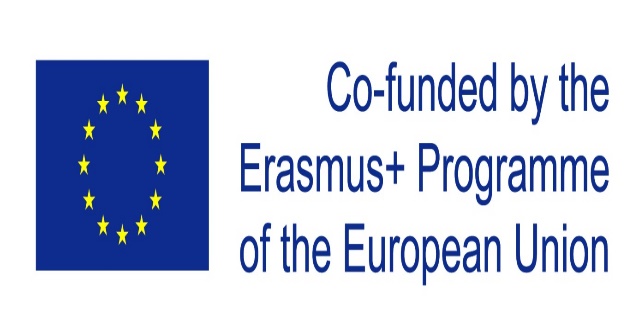 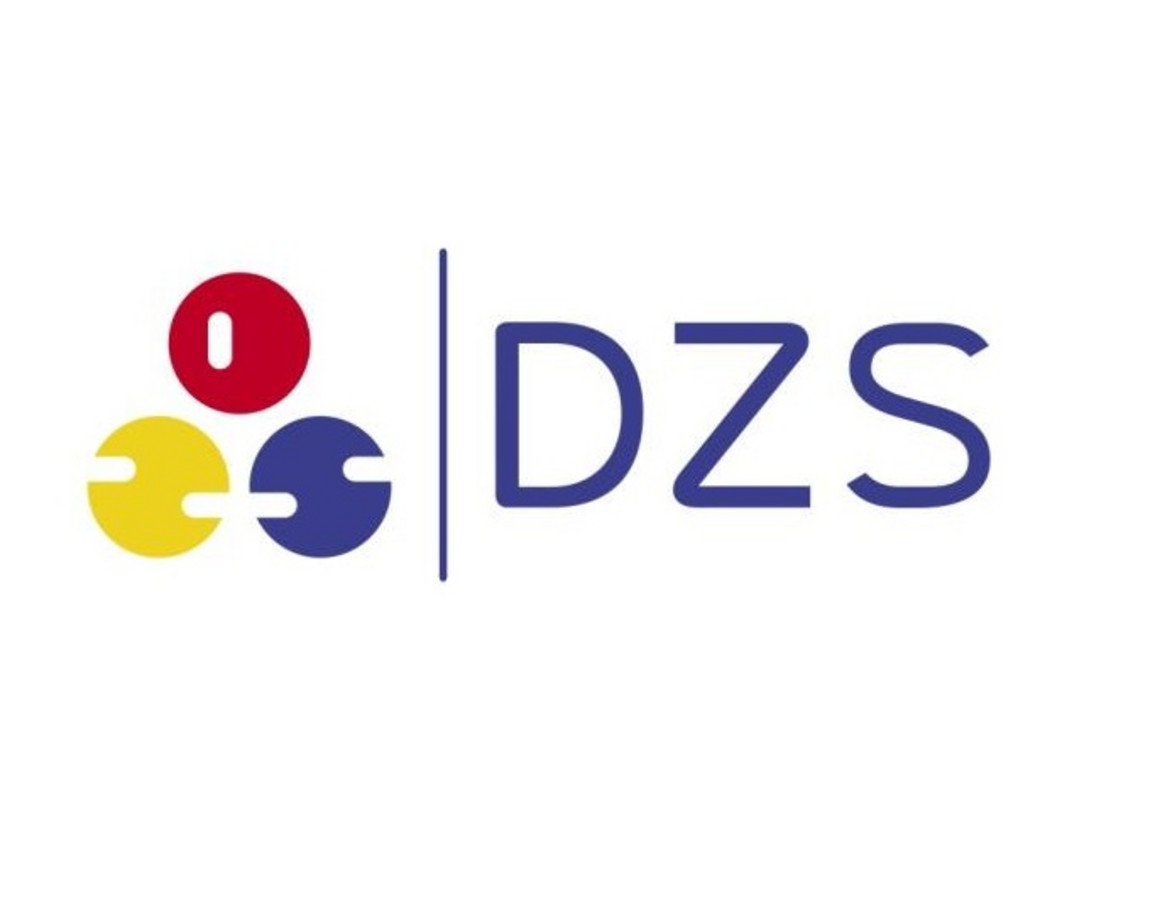 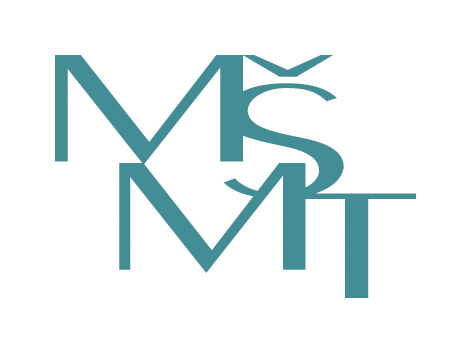 ZPRÁVA O ODBORNÉ STÁŽI V RÁMCI PROGRAMU ERASMUS+Jméno stážisty: Leoš Fišer         Název projektu:		Vyšší přidaná hodnota ve strojírenství – náš směr a cílJVU:				Zhotovení technologického postupu výroby				elektronické jednotky řízeníTermín: 			6. 9. 2021 – 1. 10. 2021Název firmy:		SWOBODA TECHNOLOGIES WIGGENSBACHZemě:			NěmeckoWebové stránky:		www.swoboda.comZahraniční odborná stáž v Německu ve městě Wiggensbach nám začala v neděli 5.září a skončila v sobotu 2.října. Měsíc této stáže pro mne byl velice přínosný a dostatečně zajímavý.První týden v Německu jsme se první den při nástupu do firmy seznamovali s firmou, některými zaměstnanci, ale především s bezpečností práce. Po zaškolení jsme se po zbytek měsíce rozdělili do jednotlivých skupin a určitá stanoviště. Já a moji přátelé ve skupině jsme začali na oddělení automatizace výrobních linek, kde jsme byli až do konce prvního pracovního týdne. Ukazovali nám spoustu elektrických obvodů a různé automatizace jednotlivých částí linky, kterým jakožto strojař moc nerozumím.Druhý týden jsme se skupinou od pondělí do středy dopoledne seděli převážně v zasedacích místnostech a řešili efektivitu práce, příprava a sestavování výrobních linek pro nové zakázky. Dělali jsme kvízy a samy si poté zkusili vypočítat efektivitu práce. Od středy po obědě až po zbytek týden jsme se přesunuly na jiné oddělení a tím bylo oddělení kvality výrobků a nejnovější hala, kterou ve firmě mají. Výrobky musí vždy pečlivě zkontrolovat dvakrát za směnu a to opravdu důkladně, na všechno mají papíry s postupy jak a co dělat. Výrobek musí pečlivě změřit a také provést vizuální kontroly pod mikroskopem, jestli výrobek není zdeformovaný, poškrábaný a nebo jinak poškozený.Třetí týden nás čekala nástrojárna, kde jsme si zkusili demontáž a montáž střižných nástrojů a forem pro vstřikolisy. Tento týden jsme se více vzdělávali prakticky, než teoreticky. Všechno jsme to rozebrali až do posledního šroubku, zkontrolovali zda nějaké součásti nejsou poškozené, řádně všechno vyčistili a poté zase všechno daly hezky dohromady. Kdyby byla nějaká součást poškozena, muselo by se to řešit buďto výměnou nebo přebroušením. Také když zbyl čas, tak nám ukázali svařování laserem a samy jsme si to poté zkusily.Čtvrtý a zároveň poslední týden jsme v pondělí a v úterý navštívili školící středisko, kde jsme si povídali o robotech a snažili se pochopit základní funkce, základní programování. Zkusili jsme si naprogramovat, ale i také ovládat robota ručně. Hráli jsme s robotem hry jako například projetí labyrintem nebo takzvaný horký drát, kdy robot držel takový kolečko a my jsme ovládali robota tak, abychom projeli celou dráhu od začátku až do konce bez jediného doteku. S robotem jsme hráli taky piškvorky, robot měl tři obtížnosti a to lehkou, normální a těžkou. Ve středu jsme si povídali o odporovém svařování, ukazovali nám kde se všude používá a proč se používá, taky nám ukázali video, kde bylo nádherně vidět jak se tento bod svaru vytváří, jaké jsou druhy a detailně to bylo vysvětleno. Ve čtvrtek jsme si povídali o vstřikolisech, jak se do stroje upíná forma, jak stroj funguje a podobně. Poté jsme si do stroje na školícím středisku upnuly malou formyčku a z plastu si vystříkli misku, kterou jsme si mohli nechat na památku.V pátek, v poslední den před odjezdem jsme se rozloučili s firmou a s lidma z Německé Swobody. Firma nás pozvala na horolezeckou stěnu, kde jsem měl menší strach, ale překonával jsem se a vylezl jsem úplně na špičku samotné stěny, která byla odhadem 10 metrů vysoká.I víkendy jsme měli bohatě zaplněné. Jeden víkend jsme měli výlet na Bodamské jezero, druhý víkend jsme si prošli krásnou krajinu podél města a poslední volný víkend jsme se vydali na výlet do Legolandu.Musím říct, že mě tento měsíc opravdu hodně bavil, dozvěděl jsem se spoustu nových věcí a i moje strojařská kariéra se posunula hodně dopředu. Kdybych měl možnost jet znovu na zahraniční odbornou stáž, neváhal bych a hned bych do toho šel.Tento projekt byl realizován za finanční podpory Evropské unie.Za obsah sdělení odpovídá výlučně autor. Sdělení nereprezentuje názory Evropské komise a Evropská komise neodpovídá za použití informací, jež jsou jejím obsahem.